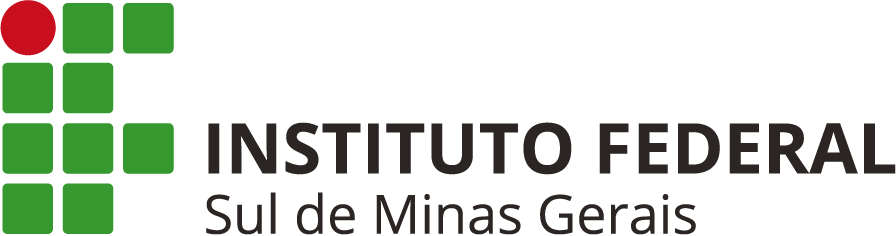 ANEXO IICANDIDATE Salutation (Mr, Ms, Mrs.): First Name: Last Name:Email: Country of Citizenship:Course at IFSULDEMINAS: Chosen Area of Study: List of courses I am interested to take in College of the Rockies:Name and Signature of Coordinator of the Course: